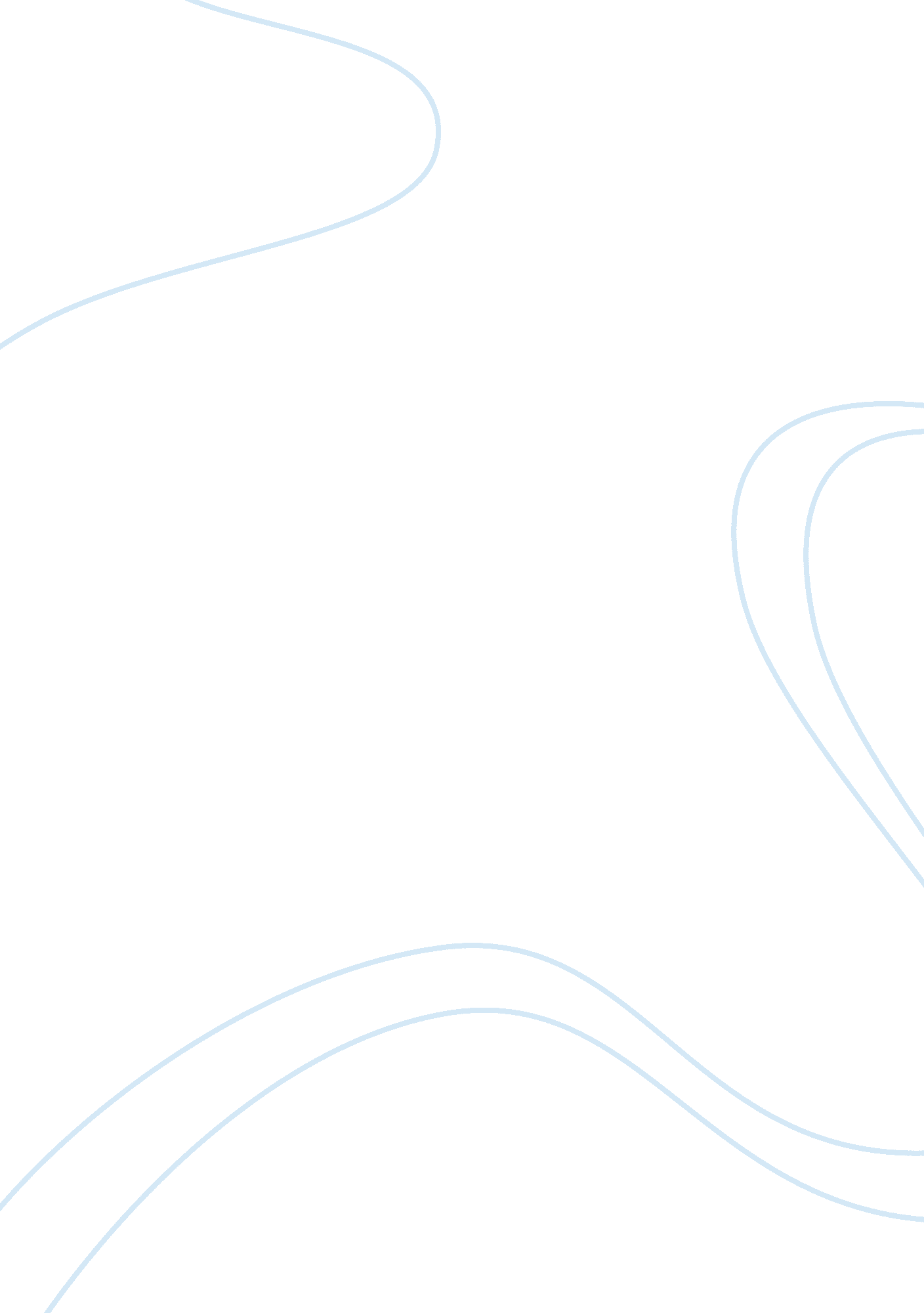 Cooperating and cheating at competitionsSociology, Communication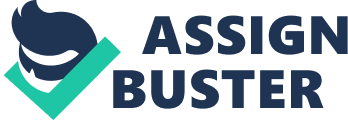 Competitions are everywhere in our society. People compete against each other using deferent ways and effective behaviors. They stimulate people's creativities and Innovations. They help people promote their maximum potentials. Athletes practice and train hard to reach theirgoals. Companies cooperate and create Innovative products to change the world. Cakewalk does her best to learn and Improve with Dry. Larvae's help In order to win the national spelling bee competition while she feels incontinent competing against Dylan. However, competitions could bring up negative behaviors at the same time, depending what attitudes and behaviors people are holding In the competitions. CheatingIs s behavior when people try to win during a competition. Some people steal classical files and take advantage of others' secrets. In the movie of Cakewalk and the Bee, a competitors mother cheats in the competition, who tries to help her son go to the next round. In summary, competitions are two- sided swords. All kinds of behaviors show up in competitions. Cooperating, cheating ND practicing are behaviors that help them to succeed in the competitions. Cooperating is one of the significant behaviors in competitions. Under the pressure of competitions, competitors spontaneously learn from each other and unite as a larger group. For example, Nikkei and Apple are two top companies at their fields. As the society becomes more digitized, they cooperate and they share technologies. As a result, a pair of Nikkei shoes with high-tech chip can directly connect to Apple devices to record data. In the movie, Cakewalk is invited to Join a Spelling Bee Club at another school. She gets a chance to learn from her friends, who are also competitors. They share experiences and strategies and play interesting games. She improves her skills in the group. At the national spelling bee competition, Cakewalk misspells a word because she does not want to upset Dylan father. But Dylan does the same thing to her. They compete fairly and they both get 25 champion words. Cooperation makes them succeed in sharing the champion. When people compete, they sometimes cooperate because it is the best way the maximize their advantages. Those people ho want to win so badly cheat. They try to take advantage of what they can get In the competition in inappropriate WAP to compete. For Instance, people use cellophane to find the answers or copy from others' paper while taking exams. Essay Draft 1 By Philanthropically different ways and effective behaviors. They stimulate people's creativities and innovations. They help people promote their maximum potentials. Athletes practice and train hard to reach their goals. Companies cooperate and create innovative products to change the world. Cakewalk does her best to learn and improve with Dry. Larvae's help in order to win the national spelling bee competition while she feels unconfined competing against Dylan. However, competitions could bring up negative holding in the competitions. Cheating is s behavior when people try to win during a In the movie of Cakewalk and the Bee, a competitor's mother cheats in the competition, Cooperating is one of the significant behaviors in competitions. Under the pressure who want to win so badly cheat. They try to take advantage of what they can get in the competition in inappropriate ways to compete. For instance, people use 